                          Karta pracyTemat ,,Dekoracja soli kuchennej”Grupa: młodszo-szkolna                                                  Potrzebne do wykonania:                                                                      - słoik po kawie                                                                     - kg soli drobnej, białej                                                                    - kolorowa kreda                                                                    - kartka A4                                                                   - deska kuchenna                                                                   - kolorowa bibuła,                                                                    - rafia lub ozdobny sznurek               Wykonanie:                                                                                                                                                                                                                                                                                                                                                                                                                                                           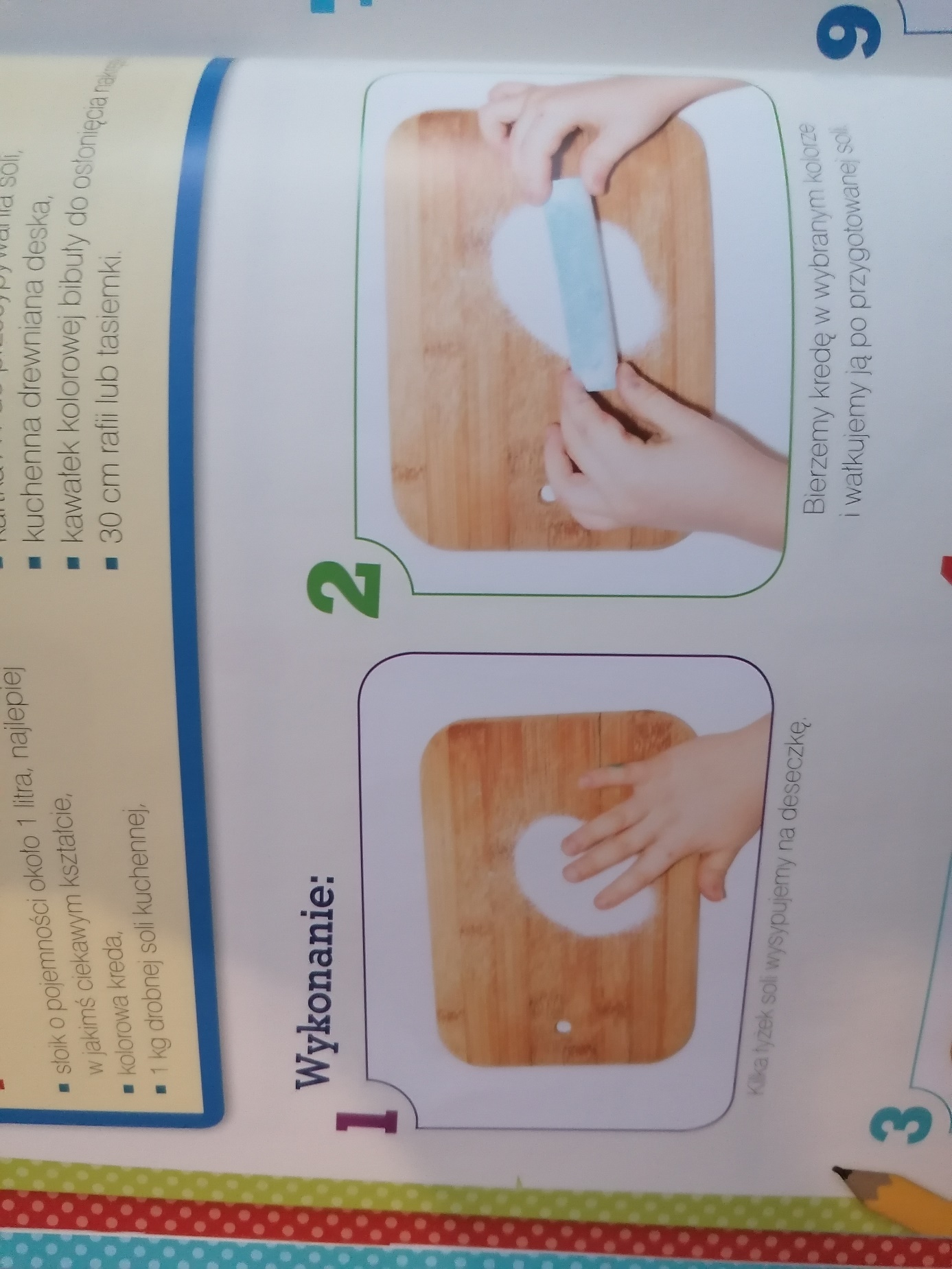 Wsypujemy kilka łyżek soli na deskę  i wybieramy kolor na jaki ma być zabarwiona.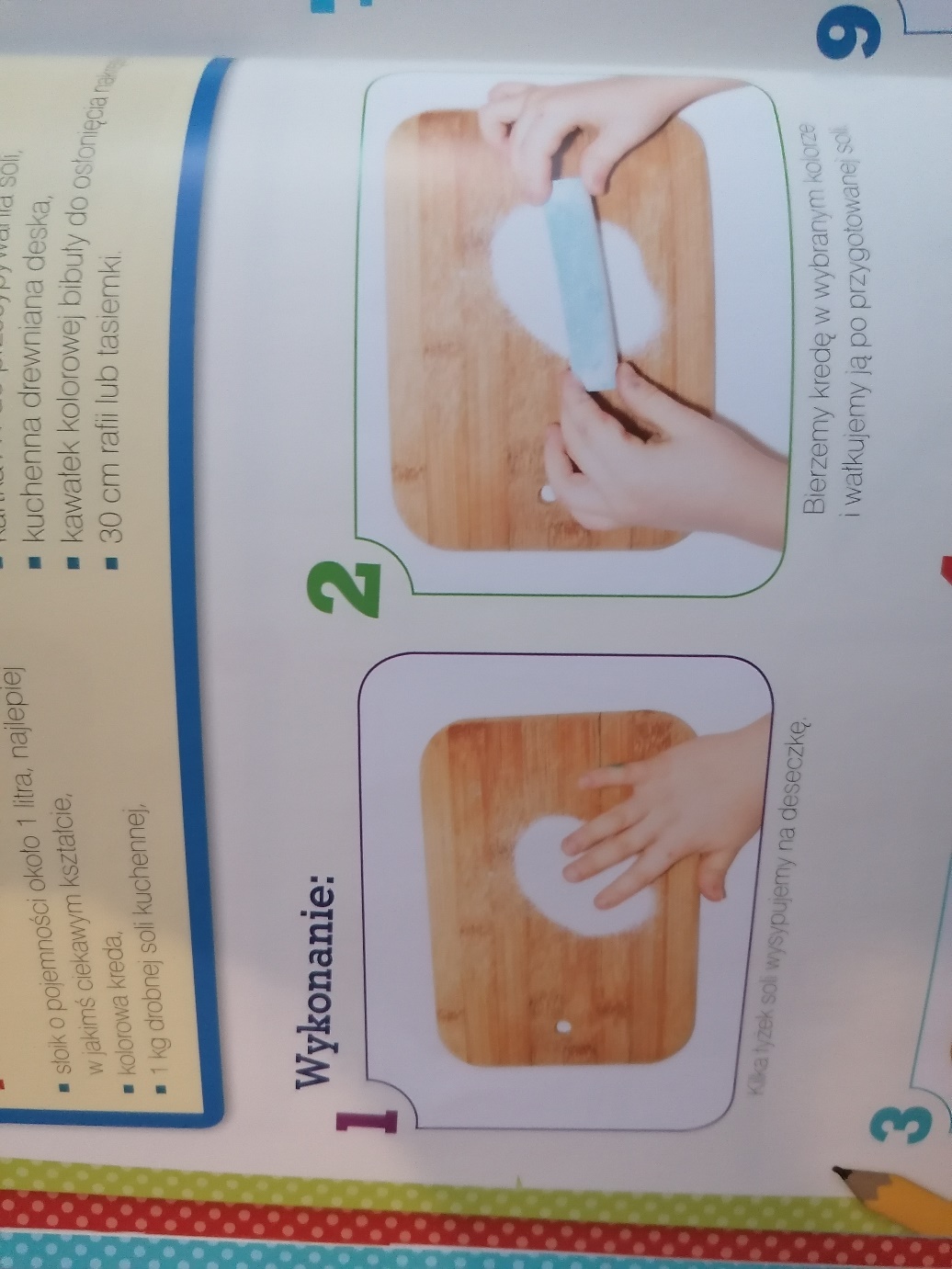 Wałkujemy naszą sól wybranym kolorem kredy, czynność tą wykonujemy tak długo, aby sól ładnie się zabarwiła.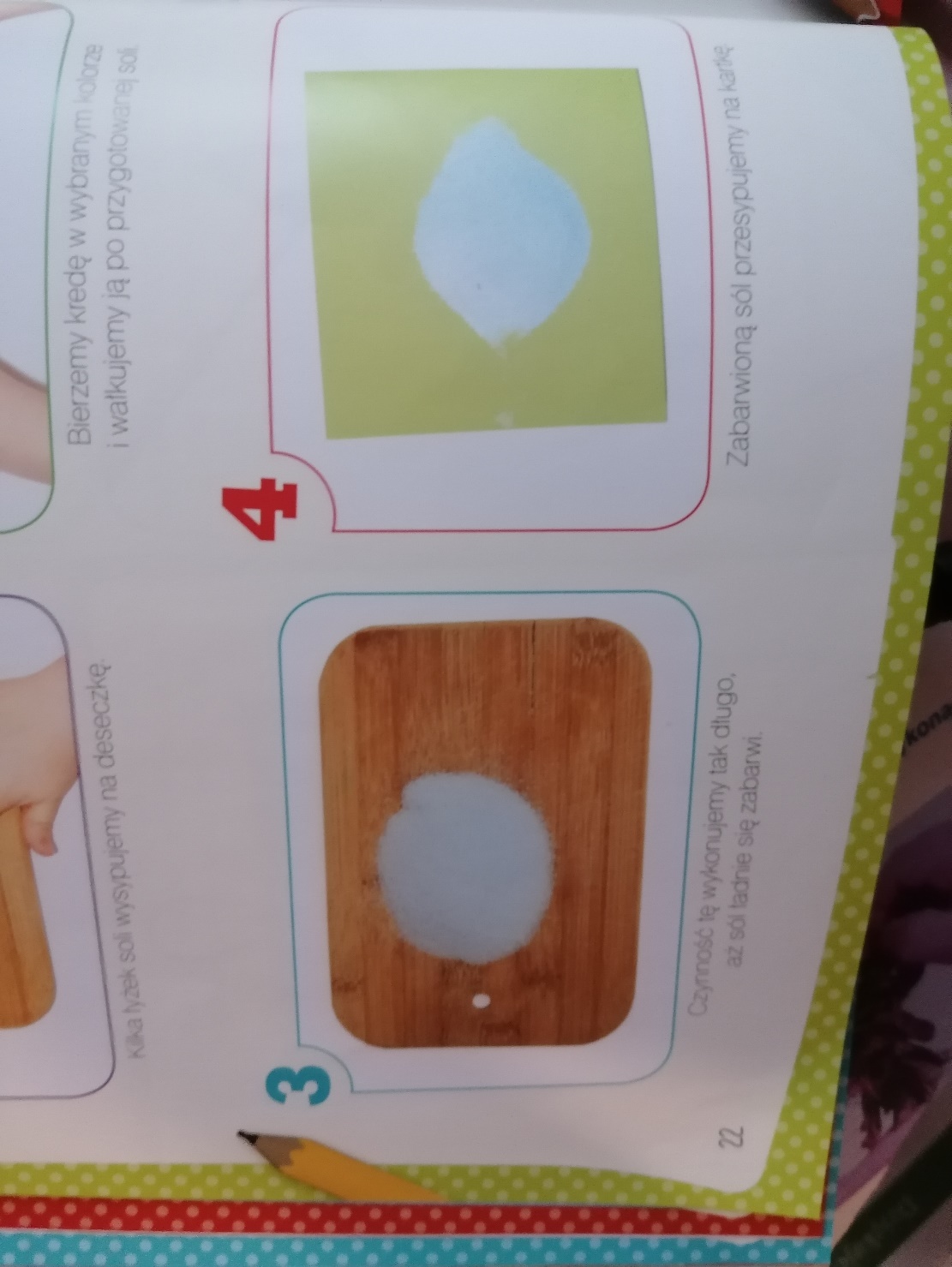 Zabarwioną sól przesypujemy na kartkę z bloku.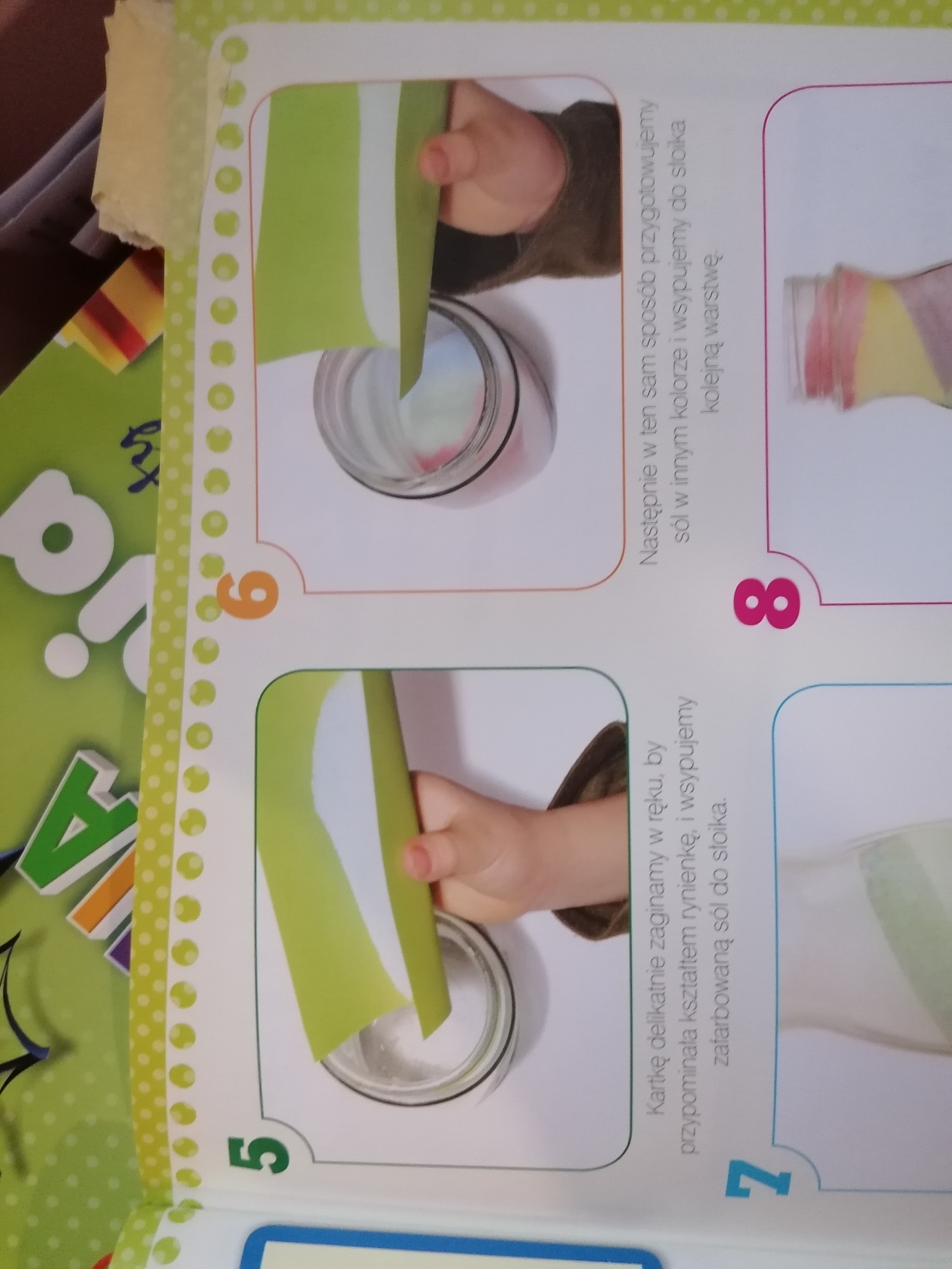 Kartkę wyginamy w rynienkę i powoli wsypujemy zabarwioną sól do naszego słoika.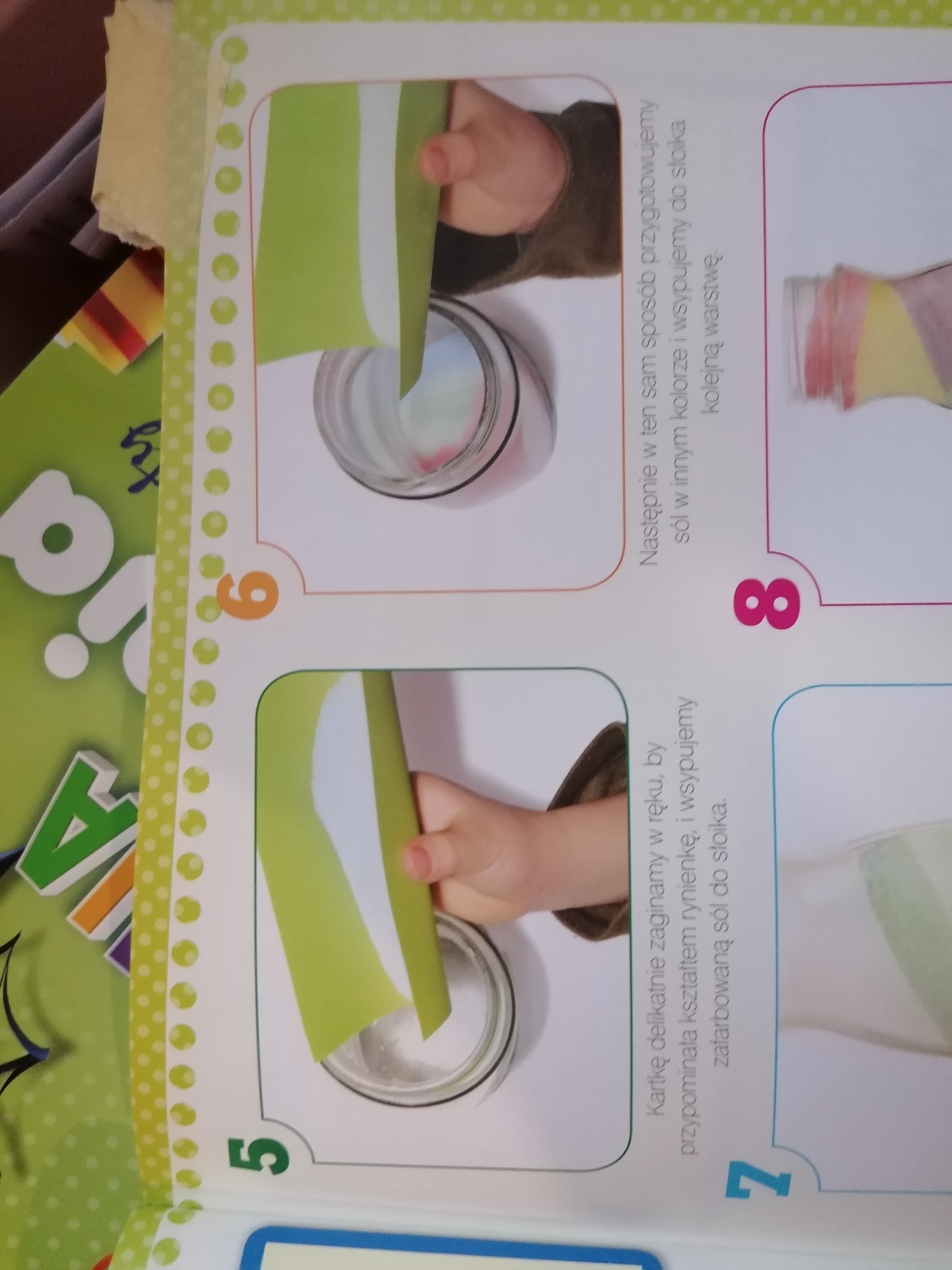 Tak robimy z kolejnym kolorem, wsypujemy go tworzymy wzór geometryczny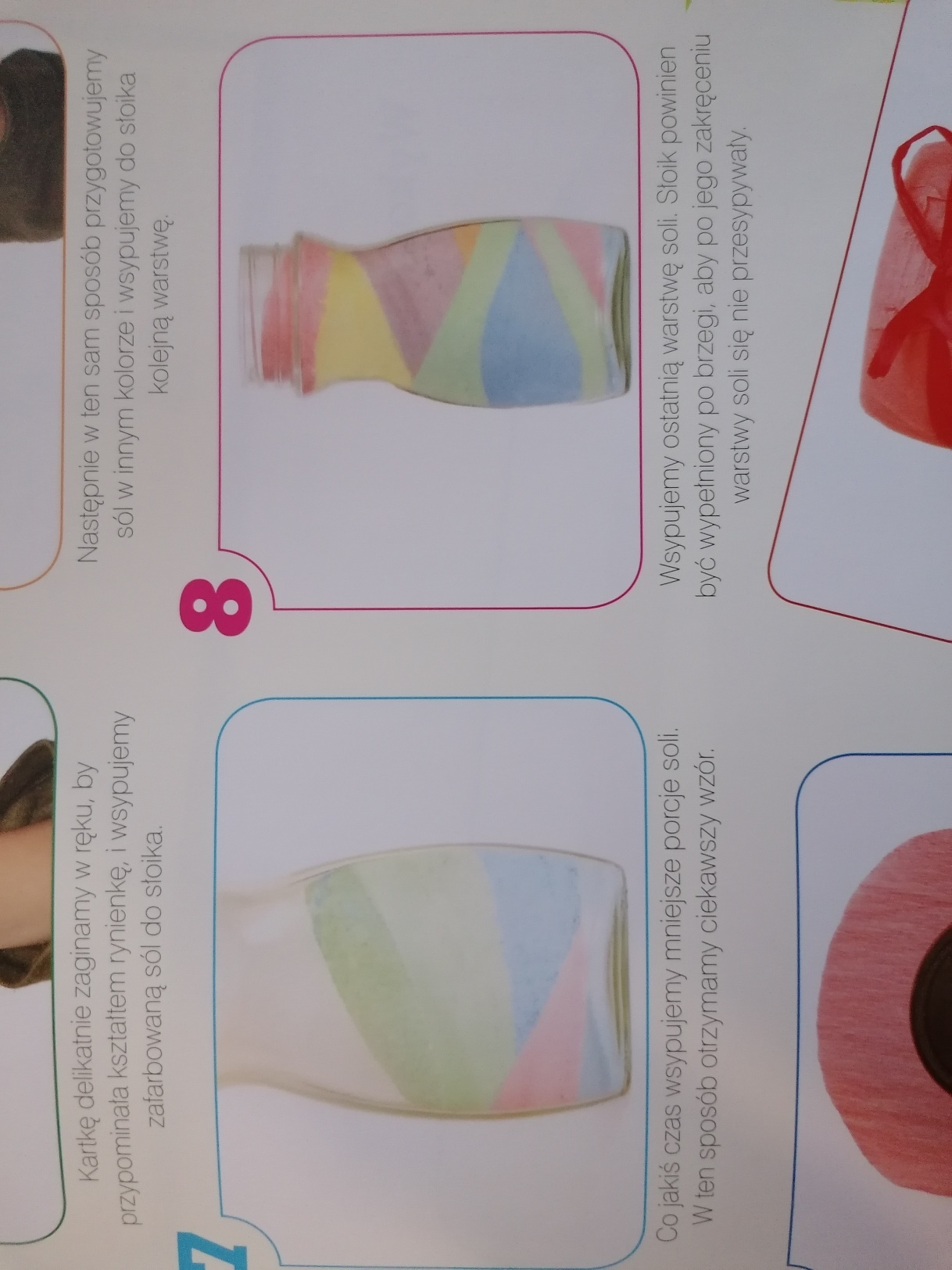 Przygotowując mniejsze porcje zabarwionej soli, wykonujemy ciekawszy wzór naszej dekoracji.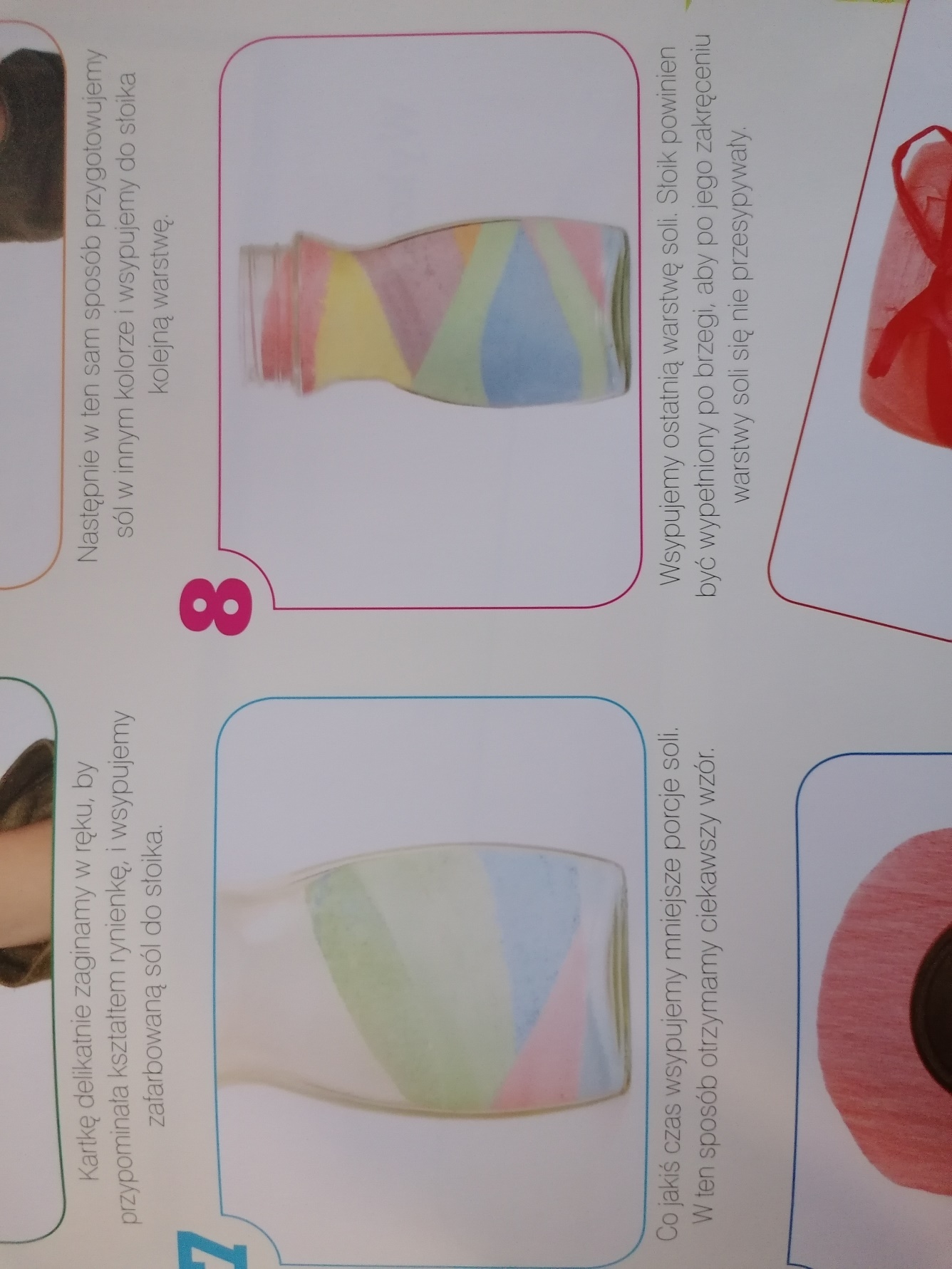 Słoik powinien być wypełniony po same brzegi, jest to ważne bo zapobiegnie mieszaniu się soli i zniszczeniu wzoru.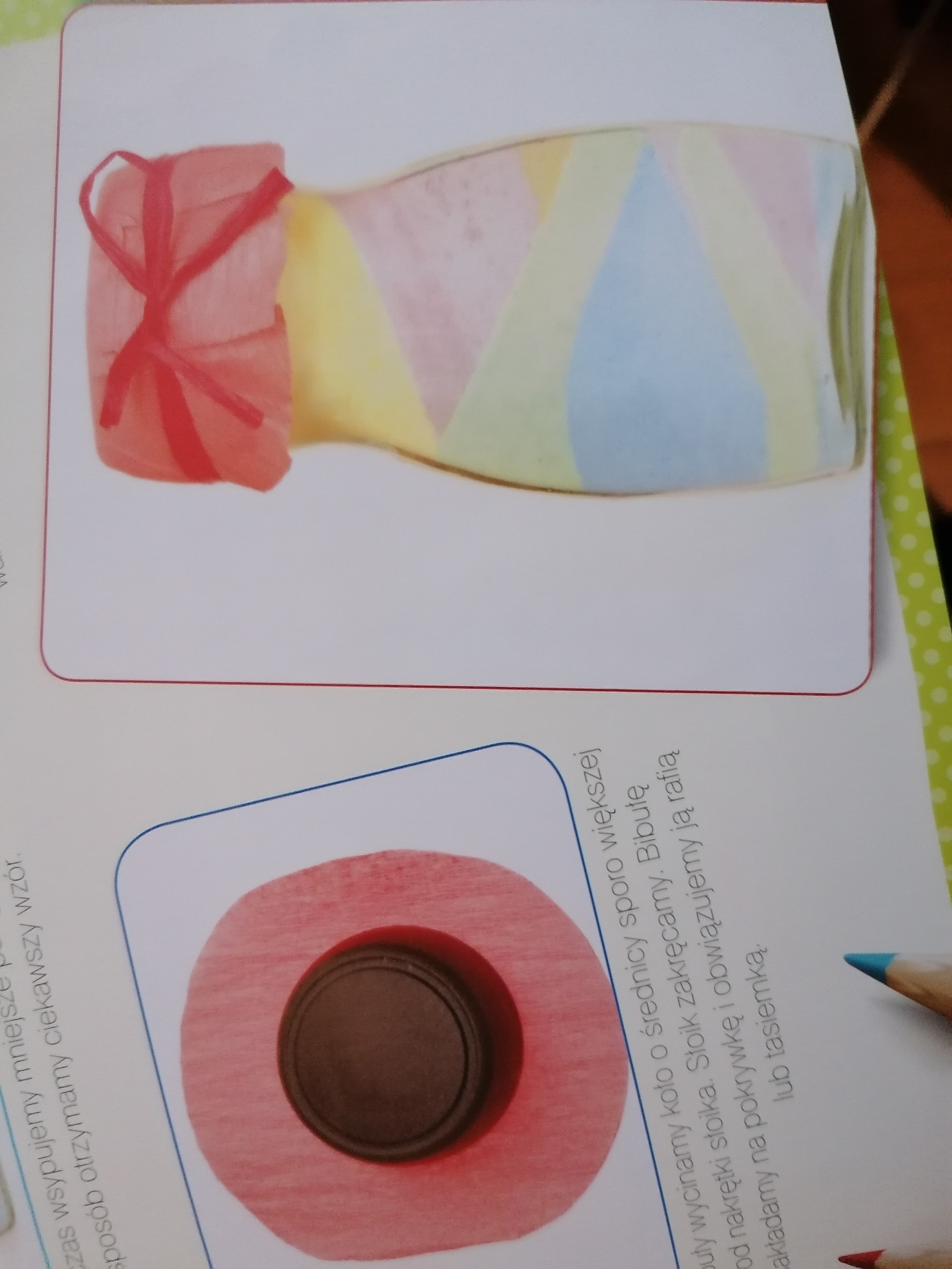 Wycinamy z bibuły dekorację nakrętki słoika, wycinamy koło o sporo większej średnicy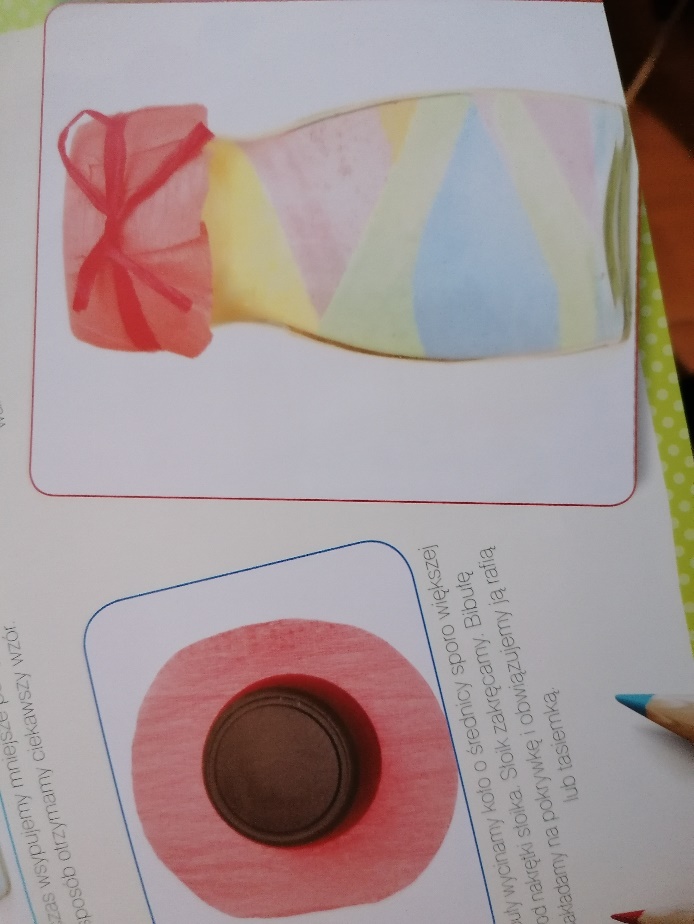 Okręcamy nakrętkę słoika rafią lub ozdobnym sznurkiem. Tak wykonana sól                    w słoiku może być ozdobą naszej kuchni.Dzięki temu pomysłowi rozwijamy kompetencje kluczowe – świadomość                                                                                             i ekspresję kulturalną.Dziecko: - otwiera się na nowości i nabywa nowych doświadczeń;- rozwija wyobraźnię i ekspresję twórczą;- wyraża siebie poprzez samodzielne wykonanie pracy;Opracowała: Barbara Nawojczyk